Название работы: «Формирование правильных пищевых привычек на примере выращивания микрозелени»Автор работы: Воронцова Валенсия ЮрьевнаМесто выполнения работы:МАОУ «СОШ № 1» г. Чебоксары2 «И» класс    Научный руководитель: Эрень Марина Ивановна,       учитель начальных классов                        МАОУ «СОШ № 1» г. Чебоксарыг. Чебоксары 2022 г. ВВЕДЕНИЕПроблема. Одной из главных проблем современного общества является проблема избыточного веса (ожирение).  И с каждым годом согласно статистике Всемирной организации здравоохранения (ВОЗ) возраст людей, страдающих этим заболеванием, молодеет. Практически в каждой группе детского сада или в каждом классе есть дети с избыточным весом. Поэтому очень важно с самого раннего возраста сформировать правильные пищевые привычки у детей.Актуальность. В последние годы на фоне популяризации здорового образа жизни и питания достаточно широкое распространение и популярность получило выращивание микрозелени. Интерес к этой категории зеленых продуктов активно поддерживается общественностью, многие приравнивают ее к суперфудам и считают намного более полезной альтернативой традиционной листовой зелени. И, как показывают результаты некоторых исследований, эти мнения небезосновательны и обоснованы особенностями физиологии растений. Кроме того, растить такой продукт по многим причинам удобнее и экономически выгоднее, чем классический вариант. Такое сочетание относительной простоты, перспективности, а также пока еще низкой конкуренции делает этот молодой сегмент рынка растительных продуктов привлекательным как для малого бизнеса, так и для более крупных аграрных предприятий. Однако для достижения положительного эффекта следует правильно организовать весь процесс выращивания.Цель – доказать, что выращивание микрозелени является одним из способов формирования правильных пищевых привычек у детей. Задачи данной работы:Ознакомиться с полезными свойствами микрозелени.Изучить процесс выращивания в домашних условиях.Вырастить микрозелень.Провести опрос среди одноклассников о полезных продуктах, в том числе о микрозелени. Гипотеза: ученики начальной школы могут вырастить микрозелень и тем самым пополнить рацион питания семьи необходимыми витаминами, особенно в зимний период. Объект исследования: микрозелень. Предмет исследования: условия выращивания микрозелени в домашних условиях.Методы исследованияСбор и анализ литературы.Эксперимент, наблюдение.Опрос.2.   ОСНОВНАЯ ЧАСТЬ2.1 Что такое микрозелень? И ее полезные свойства.Микрозелень - это молодые ростки овощных растений или трав. Пищевая ценность таких растений значительно выше, чем взрослых растений. Ученые доказали, что эти ростки содержат в 100 раз больше ферментов, чем в сырых овощах, так как они находятся в стадии активного роста.Считается, что именно на ранних стадиях развития молодые растения содержат максимум витаминов и других микронутриентов. Исследование показывает, что их содержание в микрозелени может быть намного (до 5 раз) выше, чем у полностью сформированных растений этих же культур. Этому есть вполне логичное объяснение: именно в это время растения наиболее полно и эффективно используют запасы питательных веществ, заложенные на этапе формирования семян. Позднее, у более взрослых растений, содержание микронутриентов будет зависеть от условий выращивания, качества почв и других внешних факторов. Кроме того, при употреблении в пищу молодых растений доступность полезных веществ выше – проще говоря, они усваиваются организмом легче и в более полном объеме.Микрозелень богата на бета-каротин, который блокирует UV-излучение и защищает нашу кожу, волосы и ногти от негативного воздействия окружающей среды.Также она содержит много витаминов (С, В, К, Е), растительного белка, минералов, каротиноидов и других полезных элементов (железа, йода, калия, кальция, магния, серы, фосфора), а также эфирных масел. Каждый из этих компонентов оказывает положительное влияние на человеческий организм:фолиевая кислота способствует образованию новых кровяных клеток, что очень важно женщинам, которые планируют беременность;витамин С является лучшим антиоксидантом;каротиноиды укрепляют иммунитет;рутин препятствует образованию тромбов и обладает противовоспалительным эффектом;хлорофилл — это широко известный антиоксидант с противоопухолевым эффектом.Регулярное добавление микрозелени в рацион может улучшить работу сердечно-сосудистой, пищеварительной, нервной, репродуктивной и эндокринной систем. Эти ростки продлевают  молодость, улучшат состояние кожи, ногтей и волос и не повредят диете, потому что содержат минимум калорий!Польза от регулярного употребления микрозелени не преувеличена: она нужна и важна в ежедневном рационе. Внутри такой зелени содержится целая химическая лаборатория, которая синтезирует множество микро- и макроэлементов, необходимых для правильного функционирования организма.2.2 История появленияСчитается, что впервые микрозелень появилась в начале 1980-х в Сан-Франциско, где шеф-повара дорогих ресторанов стали добавлять её в свои блюда. К середине 1990-х мода распространилась по всей Южной Калифорнии. Изначально набор микрозелени был невелик: рукола, базилик, свекла, кориандр, кудрявая капуста и набор, называемый «радужная смесь» (англ. Rainbow mix). В настоящее время ассортимент насчитывает десятки различных культур.2.3 Формирование правильных пищевых привычекМногие люди осознают, что привычка правильно питаться помогает улучшить общее самочувствие, а также заботиться о собственном здоровье в целом. Но диета, состоящая из большого количества переработанных и менее полезных продуктов, способна приводить к набору лишнего веса и ухудшению здоровья. Если вы решили развить в себе привычки здорового питания, постарайтесь внести небольшие постепенные (в течение длительного периода времени) изменения в привычный вам образ жизни. Вам будет необходимо проявлять последовательность в питании, употребляя хорошо сбалансированные блюда, включающие в себя разнообразные продукты. Это позволит вам получать достаточное количество питательных веществ для поддержания организма и его повседневной активности. Одним из полезнейших блюд, которые может позволить себе практически каждый человек – микрозелень.2.4 Выращивание в домашних условиях в теории Для выращивания микрозелени не обязательно требуется искусственное освещение, потому что она может расти при различных условиях освещения, в том числе при непрямом естественном свете, при специальном искусственном свете для растений или даже в полной темноте.В остальном же выращивание микрозелени трудностей не вызовет:получать этот продукт можно в любое время года, что особенно актуально зимой;вам не понадобятся большие площади – достаточно светлого подоконника;вам не понадобятся специализированные емкости, оборудование, источники дополнительного тепла и света и даже почва – хватит обычного пульверизатора с водой и неглубокого контейнера-проращивателя.вам не нужны удобрения и средства защиты растений от болезней и вредителей – за короткое время проращивания ни одна зараза не успеет "прицепиться" к микрозелени;микрозелень вырастает очень быстро, после срезки первой партии вторая будет готова уже через неделю.Как можно вырастить микрозелень самому? на субстратегидропонным методомв грунтена бумажных полотенцахв стеклянной банке.Как показывает опыт, главное, что требуется для производства микрозелени – это тепло, поддержание оптимальной влажности и доступ к свету.Важным преимуществом здесь является то, что нет необходимости в дополнительной подсветке: если для выращивания традиционных растений в большинстве случаев нужно досвечивание, то для микрозелени она необязательна. Она может эффективно прорастать и выгонять первый лист в условиях обычного освещения за исключением разве что северных районов. Перед тем, как проращивать микрозелень, нужно организовать необходимое пространство. Вот ключевые требования к нему:постоянная влажность;достаточная вентиляция;сохранение промежутков между посеянными семенами;доступность для визуального контроля.В таких условиях микрозелени не только будет интенсивно прорастать, но и получит защиту от плесени. Именно плесневые колонии являются здесь главной угрозой – в условиях повышенной влажности они могут развиваться молниеносно. Источниками грибка могут быть также оборудование, питательный субстрат и семена. Поэтому эффективность выращивания во многом зависит от правильности выбора расходных материалов и регулярного обслуживания всего используемого инвентаря.Важно — не давать почве или заменителю грунта высохнуть. Для полива не нужно использовать воду с высоким содержанием хлора: от неё микрогрин может пожелтеть. Если не уверены в жидкости из-под крана, используйте бутилированную воду.Избегайте слишком холодной воды. Оптимальная температура — 10–15 °C. Максимальное значение — 21 °C. Более горячая вода может навредить росткам.Если на грунте появились сорняки, их нужно вырвать. Тогда микрозелень не будет конкурировать за питательные вещества с другими растениями. Вредители на ростках почти не встречаются: они просто не успевают атаковать саженцы.Какие проблемы могут возникнуть при выращивании микрозелени?Это довольно простой процесс, но если вы ждёте урожай первый раз, то можете столкнуться с неприятностями. Вот самые распространённые из них:Увядание. Листья выглядят жухлыми или наклоняются под собственным весом. Такое чаще всего бывает из-за нехватки воды, недостатка солнечного света или неаккуратного полива.Плохой запах. В норме микрозелень пахнет свежестью. Обратное говорит о том, что на урожае появились бактерии. Выбросьте его, не пытаясь продо лжить выращивание.Плесень. Не стоит пытаться удалить её. Контейнер или банку с ростками придётся выкинуть. Причина проблемы, скорее всего, в слишком влажной среде. Если ситуация повторится и в следующий раз, попробуйте использовать контейнеры с дырочками на дне и не добавляйте много жидкости в стеклянную тару.Неравномерный рост. Микрозелень будет тянуться к свету. Если вы заметили, что с одной стороны контейнера урожай выше, чем с другой, поверните лоток. Неразвитые ростки должны оказаться под солнечными лучами. Повторяйте процедуру каждый день.Жёлтые листья. Это нормально, когда контейнер с рассадой находится в тёмном месте. Как только вы переставите их ближе к свету, листья приобретут зелёный цвет.Плохое прорастание. В течение 2–3 дней после высадки должны начать проклёвываться ростки. Если этого не произошло, скорее всего, вы купили некачественные семена или не замочили перед посадкой крупные зёрна. В первом случае попробуйте рассаду от другого производителя, а во втором — соблюдайте технологию в следующий раз.2.5 Практика выращивания микрозелени  на подоконнике.Изучив теорию выращиванию микрозелени, я решила посадить ее у себя в комнате на подоконнике. Поскольку вырастить микрозелень довольно таки просто я не создавала какие-либо дополнительные условия по освещению. В качестве контейнера для выращивания я взяла обычную плетенную корзинку из магазина. Для того чтобы земля и вода не просачивалась сквозь щели корзинки – я застелила дно и боковые части корзины обычным пакетом. В качестве грунта использовала грунт универсальный овощной, купленный вместе с мамой в магазине семян. Там же были закуплены семена микрозелени двух сортов Славянская смесь и Пряный микс. Микрозелень Пряный микс состоит из семян горчицы салатной Витамин, индау На здоровье, капусты китайской Ласточка и капусты японской Мизуна. Микрозелень Славянская смесь состоит из горчицы салатной, капусты китайской Четыре сезона, капусты Мизуна, мангольда Алого и репы Петровской.      Согласно инструкции, указанной на упаковке семян, всхожесть  этих выбранных смесей одинаковая. Отличаются они лишь составом семян и вкусом.После подготовки почвы, я разделила наше посевное поле на две части по сортам смесей и засеяла. Сверху семена прикрыла 1 см грунта и обильно полила. Первые всходы появились через сутки и были похожи на маленькие светло-зеленые и белые точки на грунте. Затем уже с каждым последующим днем моя микрозелень разрасталась все больше и больше. Я всего лишь каждый день осуществляла полив и меняла сторону корзины, так как ростки вытягивались к солнцу. Меняя стороны, я выравнивала стебель растения и микрозелень росла прямее.  И уже на 7 сутки она полностью была готова к употреблению. Мой эксперимент по выращиванию прошел успешно. 2.6 Приготовление блюд Приготовить самостоятельное блюдо из микрозелени сложно, так как она имеет маленький размер. Микрозелень можно употреблять в сыром виде и так будет более полезно. Обычно микрозелень используют в салатах, супах, вторых блюдах, коктейлях, смузи, соусах, а также в качестве сервировки и украшения блюд. Я с мамой приготовила 2 блюда  с использованием микрозелени – бутерброд с творожным сыром и зеленью и яичницу с овощами и зеленью. Получилось очень красиво и аппетитно. Есть зелень в чистом виде очень сложно, но как дополнение к любимым блюдам очень полезно и вкусно.2.7 Проведение опроса     После успешного выращивания микрозелени я решила провести опрос среди своих одноклассников. В ходе опроса я задавала всего лишь 3 вопроса: 1. Какие продукты питания они относят к полезным? 2. Употребляют ли они зелень дома? 3. Стали бы они выращивать дома микрозелень, если бы знали теорию выращивания и затем ее употреблять.Всего в опросе принимало участие 10 человек. На первый вопрос 90 % ребят ответили верно. А это значит, что многие знают, какие продукты являются полезными. На второй вопрос все единогласно ответили, что не любят и не употребляют зелень. После того, как я показала друзьям фотографии со своей корзинкой с микрозеленью, я задала им третий вопрос, стали бы они выращивать микрозелень у себя дома, зная все этапы.  90 % ребят ответили, что стали бы. И соответсвенно, все эти ребята сказали, что выращенную своими руками зелень они бы с удовольствием употребляли в пищу. Тем самым, я вижу, что приобщить ребят к правильному питанию путем прививания интереса к выращиванию микрозелени возможно. И сделать это не так уж и сложно, главное вызвать у них интерес.3. Заключение. ВыводыВ ходе научно-исследовательской работы я ознакомилась с полезными свойствами микрозелени, изучила процесс выращивания микрозелени в домашних условиях и вырастила микрозелень. Выращивание микрозелени оказалось простым и увлекательным занятием. Я попробовала это сделать в домашних условиях и у меня получилось. Гипотеза подтверждена: даже ученик начальной школы может вырастить микрозелень и тем самым пополнить рацион питания семьи необходимыми, особенно в зимний период, витаминами. Также, я провела опрос среди одноклассников о полезных продуктах, в том числе о микрозелени. Все это помогло мне сформировать правильные пищевые привычки и заинтересовать моих одноклассников в выращивании и употреблении микрозелени. А еще микрозелень, которая растет на подоконнике, непременно станет украшением вашего интерьера. Выращивайте микрозелень на здоровье!4. Источники информацииИсточник: http://microzelen.ru/articles/261991https://bestlavka.ru/kak-vyrastit-mikrozelen-v-domashnih-usloviyah/http://ironflex.com.ua/stati/mikrozelen-i-ee-polzahttp://www.calorizator.ru/product/vegetable/micro-herbshttps://clutch.ua/foodstyle/taynyiy_gost/vse-chto-nuzhno-znat-o-mikrozeleni-instrukcija-k-primeneniju5. Приложение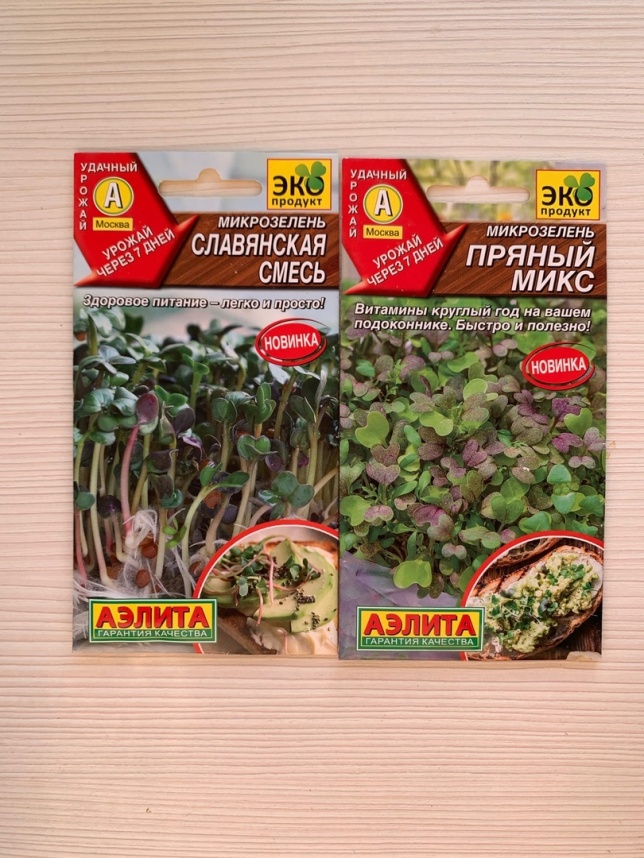 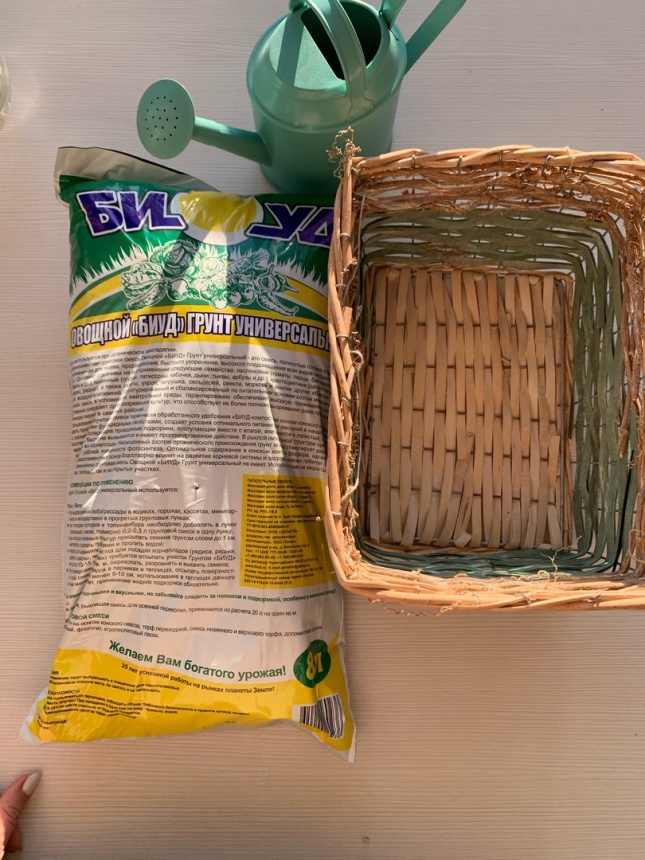 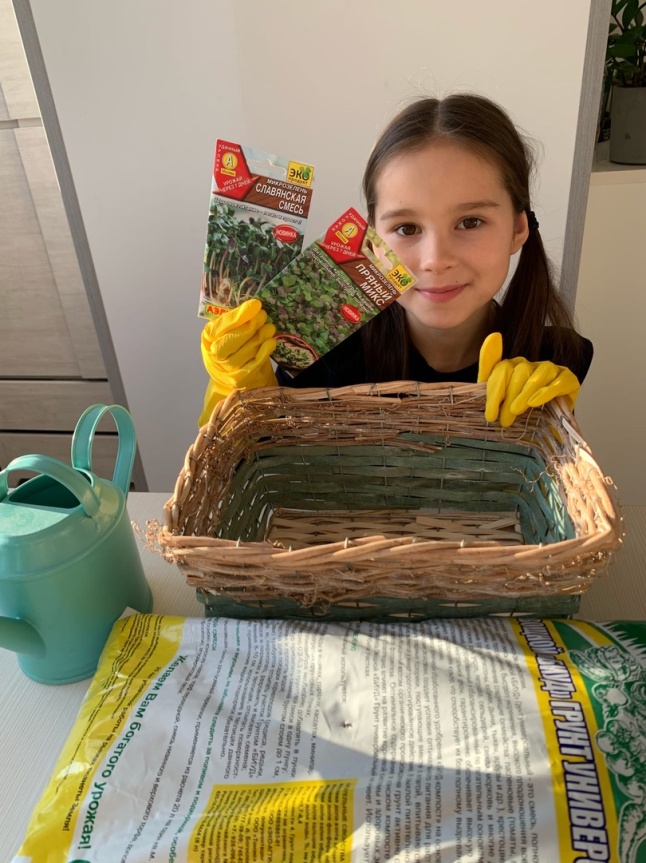 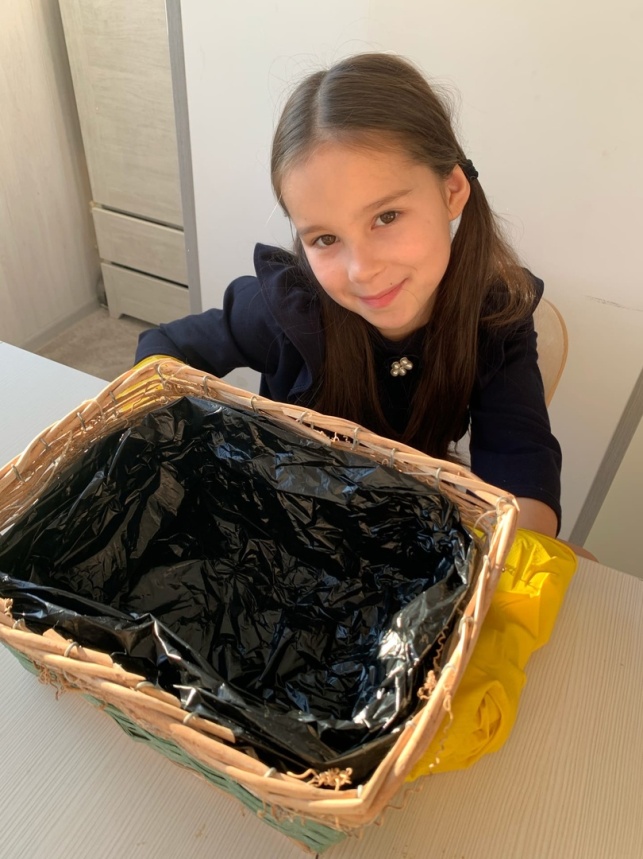 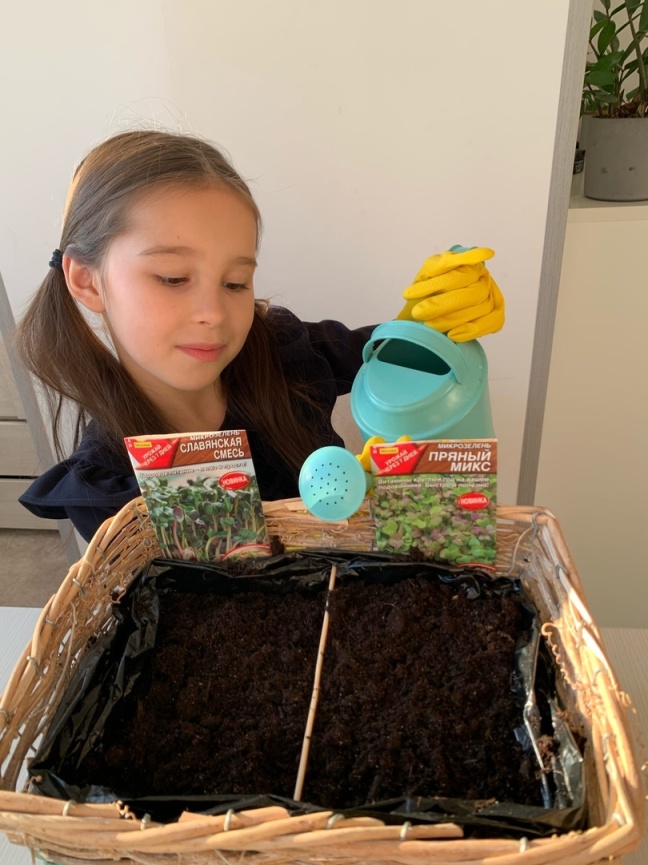 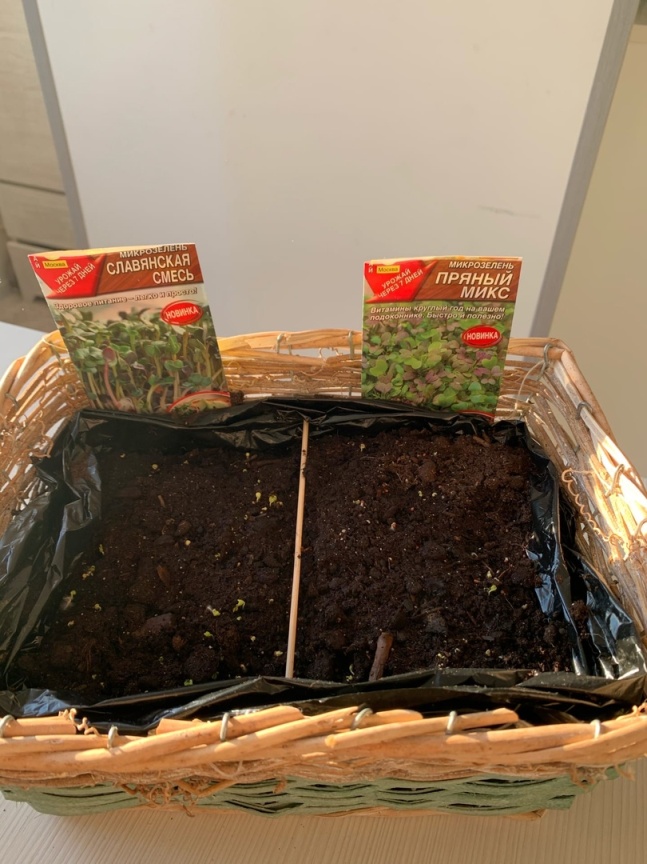 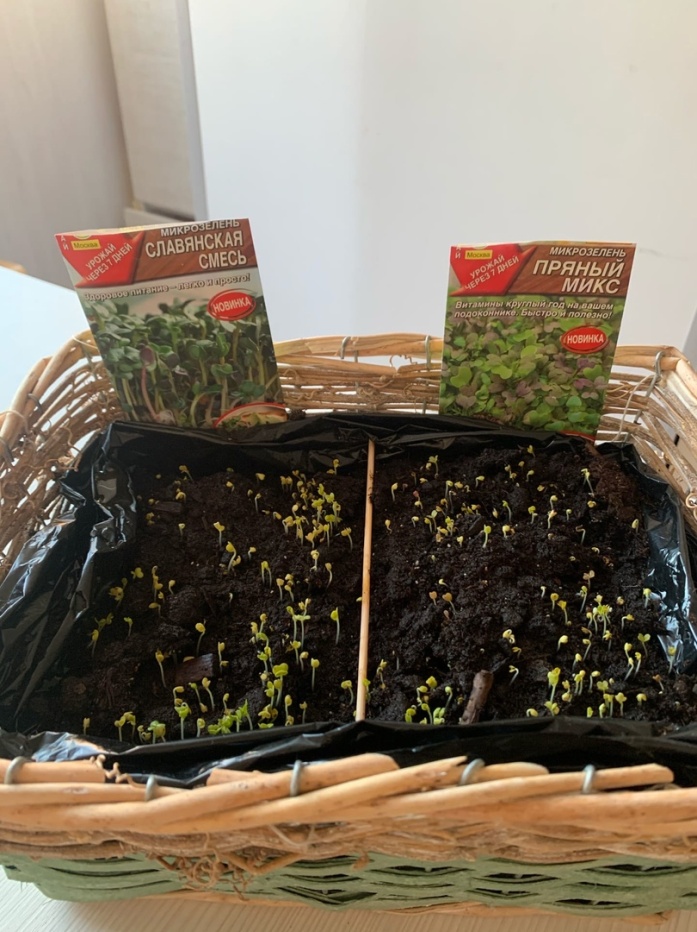 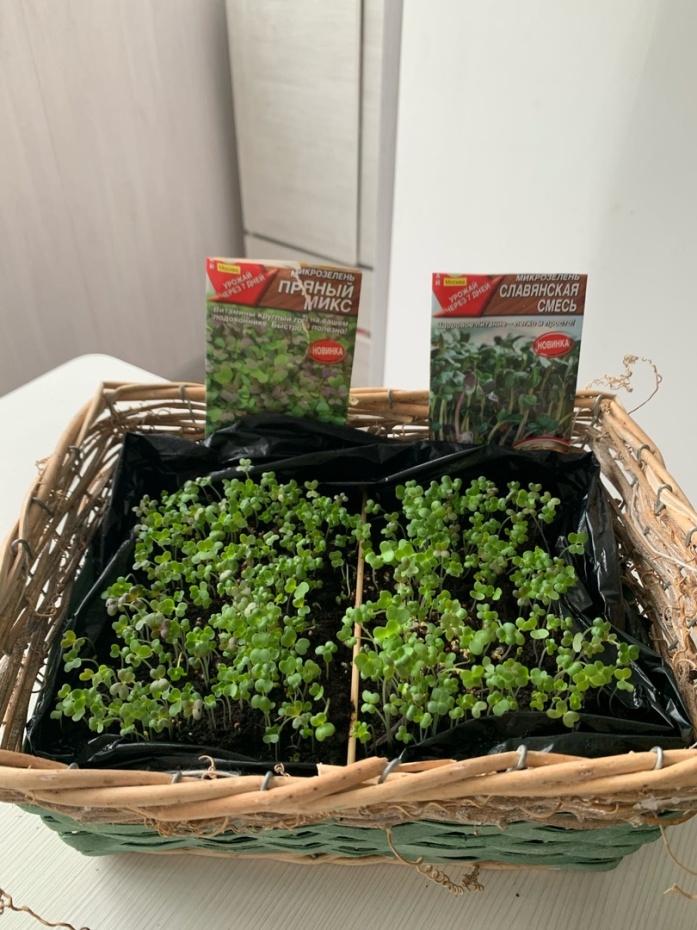 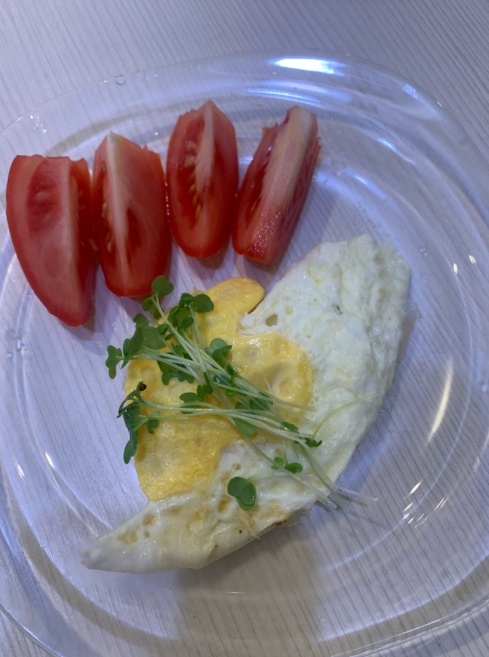 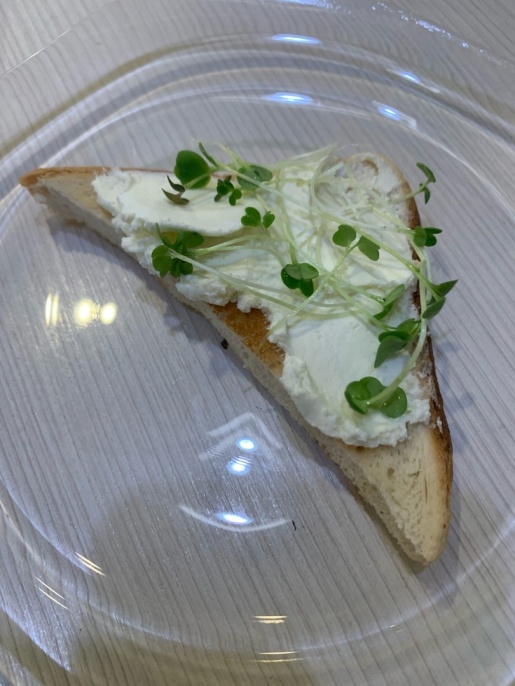 